AL SIG. SINDACO DEL COMUNE DI CESSAPALOMBOOGGETTO: RICHIESTA AUTORIZZAZIONE   PER  L’INSTALLAZIONE  PROVVISORIA  DI  ATTREZZATURE   E MATERIALI  EDILI SUL SUOLO PUBBLICO. Il/la sottoscritto/a (1) ______________________________  residente  a  _______________________  in  (2) _______________________ al n.° - , tel. - 		  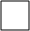 in qualità di:  proprietario/a;    comproprietario/a; locatario/a; legale rappresentante;     amministratore; 	  socio;    delegato; 	  (3)  _____________________________________ ; 	  del condominio; 	  dell’immobile; 	  della società;   dell’agenzia immobiliare;   della ditta; 	  dell’impresa edile; 	  (4)  __________________________________________________________;  denominato/a (5) _______________________________________con sede a  ______________________  dovendo procedere a lavori di (6) _________________________________________________________,  sulla proprietà  (7)  _______________________________________ _________________,   per i quali non necessità di titolo abilitativo - edilizia libera;  subordinati a titolo abilitativo che si allega in copia;    per conto della Pubblica Amministrazione ___________________________________;CHIEDEil rilascio dell’autorizzazione per occupare temporaneamente uno spazio di area pubblica, per il periodo dal  con (8) __________________________, ________________________________________________________________________;   ubicato in (2) ____________________________________________al numero civico ; delle dimensioni di: fronte ml.    profondità, ml. ;  - ubicato in (2) ____________________________________________al numero civico ; delle dimensioni di: fronte ml.    profondità, ml. ;  - ubicato in (2) ____________________________________________al numero civico ; delle dimensioni di: fronte ml.    profondità, ml. ;  - ubicato in (2) ____________________________________________al numero civico ; delle dimensioni di: fronte ml.    profondità, ml. ;  ALLEGA 1. Planimetria debitamente firmata da cui si rilevano gli ingombri e le modifiche alla viabilità pedonale e veicolare sugli spazi pubblici e limitrofi alla zona dei lavori e si rilevi:  l’ampiezza del marciapiede misurata dal cordolo del fabbricato e il posizionamento di tutto quanto incide sullo stesso (pali d’illuminazione, pali della segnaletica, fioriere, alberi con relativa aiuola d’impianto, transenne pubblicitarie, parchimetri, ecc.) con le relative misurazioni; lo spazio da occupare (con particolare riferimento alle eventuali modifiche delle zone per la circolazione dei pedoni e dei veicoli);2. Copia del titolo abilitativo (Pdc, Scia, DIA, Cila, Cil);3. Copia documento di identità. SI IMPEGNAad esonerare da ogni responsabilità l’Amministrazione Comunale; ad assoggettarsi sin d’ora a tutte le prescrizioni dettate dal Codice della Strada e a quelle che saranno stabilite da codesta Amministrazione Comunale;  a non danneggiare i manufatti e gli impianti pubblici, obbligandosi all’immediato risanamento e/o ripristino dei danni causati e a dare immediata comunicazione agli uffici competenti (Polizia Locale, LL.PP., ecc) di ogni inconveniente si dovesse verificare;a versare l’eventuale tassa dovuta per l’occupazione richiesta; al ritiro dell’autorizzazione presso l’Ufficio competente - Polizia Locale, prima di effettuare l’occupazione. DICHIARA - di essere a conoscenza delle sanzioni penali a carico di chi dichiara il falso o esibisce atto falso o contenente dati non più rispondenti a verità, ai sensi dell’art. 76 e artt.46 e 47 del D.P.R. 445/2000;- di essere informato e di accettare che i dati personali saranno trattati e utilizzati esclusivamente nell’ambito del procedimento cui si riferisce la presente domanda e, comunque, nei termini e con le modalità previste dalle vigenti disposizioni ai sensi del D. Lgs. n. 196/2003 e del GDPR - Reg. U.E. n. 679/2016.Firma _______________________________ data  nome e cognome del richiedente; indicare nome della: via / viale / corso / contrada / piazzale / piazza / strada / corso / ecc;indicare altro eventuale titolo; indicare altra eventuale attività;  nome del condominio, dell’immobile, della ditta, della società, dell’agenzia, dell’impresa edile, altro. indicare se manutenzione ordinaria, straordinaria, restauro  o altro ; indicare nome cognome del proprietario, della società o altro; indicare se materiali edili, attrezzature edili, ponteggi metallici, impalcatura a tunnel, sbalzo o altro.  Informativa sul trattamento dei dati personali (articoli 13-14 del Reg. U.E. n. 679/2016)Conformemente a quanto previsto dagli art. 13 –14 del Reg. U.E. n. 679/2016 relativo alla protezione delle persone fisiche con riguardo al trattamento dei dati personali, nonché alla libera circolazione di tali dati - da qui in poi Reg. U.E. - forniamo le seguenti informazioni sul trattamento dei Suoi dati personali:Dati di contatto del titolare del trattamento dei Suoi dati personali:Il titolare del trattamento è il Comune di Cessapalombo, sito in Via Mazzini 3 – 62020 Cessapalombo (MC) contattabile allo 0733907132 o tramite indirizzo e-mail: info@comune.cessapalombo.mc.it.Dati di contatto del responsabile della protezione dei dati personali:Il responsabile della protezione dei dati personali, nominato in quanto obbligato secondo quanto previsto dall’art. 37, p. 1 del Reg. U.E. è l’Avv. Guido Paratico contattabile all’indirizzo e-mail: guido.paratico@icloud.com o indirizzo PEC: guido.paratico@mantova.pecavvocati.it.Finalità e connesse basi giuridiche dei trattamenti dei Suoi dati personali:I Suoi dati personali, adeguati, pertinenti e limitati a quanto necessario, saranno trattati da parte del Comune di Cessapalombo in modo lecito, corretto e trasparente nei Suoi confronti e in maniera da garantire un’adeguata sicurezza degli stessi per le seguenti finalità:l'esecuzione dei compiti di interesse pubblico o comunque connessi all'esercizio dei pubblici poteri di cui è investito il titolare del trattamento, ivi incluse le finalità di archiviazione, di ricerca storica e di analisi per scopi statistici, ai sensi dell’art. 6, p. 1, l. c) ed e) del Reg. U.E.;l’adempimento di un obbligo in materia di protezione dei dati personali e qualsiasi altro obbligo sancito da una disposizione normativa cui è soggetto il titolare del trattamento: la condizione di liceità è la necessità di adempiere a un obbligo legale al quale è soggetto il titolare del trattamento, ai sensi dell’art. 6, p. 1, l. c) del Reg. U.E;l’eventuale esercizio del diritto di difesa nei Suoi confronti da parte del titolare del trattamento: la condizione di liceità è la necessità di perseguire il legittimo interesse (tutela legale) del titolare del trattamento, ai sensi dell’art. 6, p. 1, l. f) del reg. (U.E.);la tutela del patrimonio comunale da parte del titolare del trattamento, includente la manutenzione degli hardware, la manutenzione dei software e la manutenzione della posta elettronica: la condizione di liceità è la necessità di perseguire il legittimo interesse (tutela del patrimonio comunale) del titolare del trattamento, ai sensi dell’art. 6, p. 1, l. f) del reg. (U.E.).Eventuali categorie di destinatari dei Suoi dati personali:Per quanto concerne il trattamento dei Suoi dati personali svolto dal Comune di Cessapalombo per le finalità sopra elencate, le eventuali categorie di destinatari dei Suoi dati personali potranno essere:dipendenti, collaboratori, tirocinanti e amministratori del titolare del trattamento, in qualità di incaricati al trattamento dei Suoi dati personali, al fine di eseguire compiti di interesse pubblico o comunque connessi all'esercizio dei pubblici poteri di cui è investito il titolare del trattamento, adempiere a un obbligo in materia di protezione dei dati personali e a qualsiasi altro obbligo sancito da una disposizione normativa cui è soggetto il titolare del trattamento, eventualmente tutelarsi legalmente nei Suoi confronti e tutelare il patrimonio comunale: si precisa che tutti tali  soggetti sono debitamente formati circa le misure adeguate da adottare al fine di proteggere i Suoi dati personali, ai sensi dell’art. 29 del Reg. U.E.;soggetti esterni alla nostra struttura organizzativa in qualità di responsabili del trattamento dei Suoi dati personali, al fine di adempiere a un obbligo in materia di protezione dei dati personali e a qualsiasi altro obbligo sancito da una disposizione normativa cui è soggetto il titolare del trattamento (es: società e consulenti di settore);soggetti esterni alla nostra struttura organizzativa, al fine di eventualmente tutelarsi legalmente nei Suoi confronti (avvocati e studi legali);soggetti esterni alla nostra struttura organizzativa in qualità di responsabili del trattamento dei Suoi dati personali, al fine di tutelare il patrimonio comunale (es: tecnici hardware, software, di rete e di posta elettronica).Si precisa che tutte le figure sopra citate sono vincolate al titolare del trattamento da un apposito contratto prevedente misure adeguate da adottare per garantire la protezione dei Suoi dati personali, ai sensi dell’art. 28 del Reg. U.E. Periodo di conservazione dei Suoi dati personali:Il Comune di Cessapalombo conserverà i Suoi dati personali trattati da parte dello stesso ai fini dell'esecuzione dei compiti di interesse pubblico o comunque connessi all'esercizio dei pubblici poteri di cui è investito il titolare del trattamento, dell’adempimento a un obbligo in materia di protezione dei dati personali e qualsiasi altro obbligo sancito da una disposizione normativa cui è soggetto il titolare del trattamento in una forma che consenta la Sua identificazione per il tempo necessario all’erogazione della prestazione o del servizio e successivamente saranno conservati in conformità alle norme sulla conservazione della documentazione pubblica. Il Comune di Cessapalombo conserverà i Suoi dati personali trattati da parte dello stesso ai fini dell’eventuale esercizio del diritto di difesa nei Suoi confronti in una forma che consenta la Sua identificazione soltanto per un arco temporale pari all’eventuale tutela legale nei Suoi confronti, per poi provvedere alla loro distruzione o cancellazione.Suoi diritti:Lei, in qualità di Interessato, può esercitare i seguenti diritti inviando una e-mail all’indirizzo: info@comune.cessapalombo.mc.it:accedere ai Suoi dati personali, ai sensi dell’art. 15 del Reg. U.E. al fine di verificare lo svolgimento di un trattamento dei Suoi dati personali;rettificare i Suoi dati personali, ai sensi dell’art. 16 del Reg. U.E. in caso di sopravvenuta contestazione dell’esattezza degli stessi;integrare i Suoi dati personali, ai sensi dell’art. 16 Reg. U.E. in caso di sopravvenuta contestazione della completezza degli stessi;cancellare i Suoi dati personali, ai sensi dell’art. 17 del Reg. U.E. a meno di necessità di adempiere ad un obbligo legale contrario o accertare, esercitare o difendere un diritto in sede giudiziaria;limitare il trattamento dei Suoi dati personali, ai sensi dell’art. 18 del reg. (U.E.);opporsi al trattamento dei Suoi dati personali, ai sensi dell’art. 21 del Reg. U.E. in caso di sopravvenuta contestazione della prevalenza dell’interesse legittimo del titolare del trattamento sui Suoi interessi o diritti e libertà fondamentali.Il Comune di Cessapalombo è tenuto ad assecondare ogni eventuale Suo esercizio dei Suoi diritti sopra elencati senza ingiustificato ritardo fatto salvo il caso in cui vi siano obblighi di legge contrastanti.Suo diritto di proporre un reclamo:Lei, in qualità di Interessato, può esercitare il diritto di proporre un reclamo al Garante per la protezione dei dati personali, in caso di sopravvenuta contestazione delle conformità al Reg. U.E. del trattamento dei Suoi dati personali svolto del titolare del trattamento, ai sensi dell’art. 77 del Reg. U.E. medesimo, inoltrando l’apposito modulo all’indirizzo PEC: protocollo@pec.gpdp.it.Natura della comunicazione dei Suoi dati personali:La Sua comunicazione al titolare del trattamento dei Suoi dati personali è obbligatoria per quanto concerne l'esecuzione dei compiti di interesse pubblico o comunque connessi all'esercizio dei pubblici poteri di cui è investito il titolare del trattamento, adempiere a un obbligo in materia di protezione dei dati personali e a qualsiasi altro obbligo sancito da una disposizione normativa cui è soggetto il titolare del trattamento. Infatti, si ricorda che il Suo eventuale rifiuto a fornire tali dati personali comporterebbe per il titolare del trattamento l’impossibilità di adempiere alle appena citate finalità.      Bollo da € 16,00 